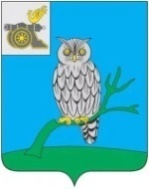 АДМИНИСТРАЦИЯ МУНИЦИПАЛЬНОГО ОБРАЗОВАНИЯ «СЫЧЕВСКИЙ РАЙОН»  СМОЛЕНСКОЙ ОБЛАСТИ Р А С П О Р Я Ж Е Н И Еот  16 ноября 2022 года № 441-рОб определении организации для управления многоквартирным домом, в отношении которого собственниками помещений                        в многоквартирном доме не выбран способ управления таким домом или выбранный способ управления                    не реализован, не определена управляющая организацияВ соответствии с частью 17 статьи 161 Жилищного кодекса Российской Федерации, согласно постановлению Правительства Российской Федерации                  от 21.12.2018 № 1616 "Об утверждении Правил определения управляющей организации для управления многоквартирным домом, в отношении которого собственниками помещений в многоквартирном доме не выбран способ управления таким домом или выбранный способ управления не реализован,                 не определена управляющая организация, и о внесении изменений в некоторые акты Правительства Российской Федерации", Уставом муниципального образования "Сычевский район" Смоленской области,1. Определить общество с ограниченной ответственностью                      "Олимп-Управляющая компания" в качестве управляющей организации для управления  многоквартирными домами, в отношении которых собственниками помещений в многоквартирных домах не выбран способ управления такими домами или выбранный способ управления не реализован, не определена управляющая организация согласно приложению.2. Установить, что предоставление коммунальных услуг собственникам и пользователям помещений в многоквартирных домах в период управления многоквартирными домами по перечню согласно приложению 1 (ООО «Олимп-Управляющая компания» осуществляется в соответствии с подпунктом «б» пункта 17 Правил предоставления коммунальных услуг собственникам и пользователям помещений в многоквартирных домах и жилых домов, утвержденных постановлением Правительства Российской Федерации                       от 06.05.2011 № 354 «О предоставлении коммунальных услуг собственникам и пользователям помещений в многоквартирных домах и жилых домов».2. Разместить настоящее распоряжение на официальном сайте Администрации муниципального образования "Сычевский район" Смоленской области в сети "Интернет".3. Контроль за исполнением настоящего распоряжения оставляю                       за собой.  Глава муниципального образования«Сычевский район» Смоленской области                                      Т.В. НиконороваПриложение к распоряжению Администрации муниципального образования "Сычевский район" Смоленской области от 16.11.2022 года № 441-рПЕРЕЧЕНЬмногоквартирных домов, в отношении которого собственниками помещений                     в многоквартирных домах не выбран способ управления такими домами или выбранный способ управления не реализован, не определена управляющая организация№ п/пАдрес МКД1г. Сычевка, ул. Бычкова, д. 15А